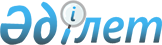 Об утверждении Положения государственного учреждения "Отдел ветеринарии" Енбекшильдерского района
					
			Утративший силу
			
			
		
					Постановление акимата Енбекшильдерского района Акмолинской области от 27 марта 2015 года № а-3/69. Зарегистрировано Департаментом юстиции Акмолинской области 29 апреля 2015 года № 4773. Утратило силу постановлением акимата Енбекшильдерского района Акмолинской области от 22 апреля 2016 года № а-4/73      Сноска. Утратило силу постановлением акимата Енбекшильдерского района Акмолинской области от 22.04.2016 № а-4/73 (вводится в действие со дня подписания)

      Примечание РЦПИ.

      В тексте документа сохранена пунктуация и орфография оригинала.

      В соответствии с Законом Республики Казахстан от 23 января 2001 года "О местном государственном управлении и самоуправлении в Республике Казахстан", Законом Республики Казахстан от 1 марта 2011 года "О государственном имуществе", Типовым положением государственного органа Республики Казахстан, утвержденного Указом Президента Республики Казахстан от 29 октября 2012 года № 410, и на основании постановления акимата Акмолинской области от 19 января 2015 года № А-1/20 "О лимитах штатной численности местных исполнительных органов районов, городов Кокшетау и Степногорска", акимат района ПОСТАНОВЛЯЕТ:

      1. Утвердить прилагаемое Положение государственного учреждения "Отдел ветеринарии" Енбекшильдерского района.

      2. Контроль за исполнением данного постановления возложить на руководителя аппарата акима района Аутенова А.К.

      3. Настоящее постановление вступает в силу со дня государственной регистрации в Департаменте юстиции Акмолинской области и вводится в действие со дня официального опубликования.

 ПОЛОЖЕНИЕ государственного учреждения "Отдел ветеринарии" Енбекшильдерского района
1. Общие положения      1. Государственное учреждение "Отдел ветеринарии" Енбекшильдерского района является государственным органом Республики Казахстан, осуществляющим руководство в сфере ветеринарии.

      2. Государственное учреждение "Отдел ветеринарии" Енбекшильдерского района имеет ведомство – государственное коммунальное предприятие на праве хозяйственного ведения "Енбек-Ветсервис" при акимате Енбекшильдерского района.

      3. Государственное учреждение "Отдел ветеринарии" Енбекшильдерского района осуществляет свою деятельность в соответствии с Конституцией и законами Республики Казахстан, актами Президента и Правительства Республики Казахстан, иными нормативными правовыми актами, а также настоящим Положением.

      4. Государственное учреждение "Отдел ветеринарии" Енбекшильдерского района является юридическим лицом в организационно-правовой форме государственного учреждения, имеет печати и штампы со своим наименованием на государственном языке, бланки установленного образца, в соответствии с законодательством Республики Казахстан, счета в органах казначейства.

      5. Государственное учреждение "Отдел ветеринарии" Енбекшильдерского района вступает в гражданско-правовые отношения от собственного имени.

      6. Государственное учреждение "Отдел ветеринарии" Енбекшильдерского района имеет право выступать стороной гражданско-правовых отношений от имени государства, если оно уполномочено на это в соответствии с законодательством.

      7. Государственное учреждение "Отдел ветеринарии" Енбекшильдерского района по вопросам своей компетенции в установленном законодательством порядке принимает решения, оформляемые приказами руководителя государственного учреждения "Отдел ветеринарии" Енбекшильдерского района и другими актами, предусмотренными законодательством Республики Казахстан.

      8. Структура и лимит штатной численности государственного учреждения "Отдел ветеринарии" Енбекшильдерского района утверждаются в соответствии с действующим законодательством.

      9. Местонахождение юридического лица: 020700, Республика Казахстан, Акмолинская область, Енбекшильдерский район, город Степняк, улица Сыздыкова, дом 2а.

      10. Полное наименование государственного органа:

      на государственном языке – Еңбекшілдер ауданының "Ветеринария бөлімі" мемлекеттік мекемесі;

      на русском языке – государственное учреждение "Отдел ветеринарии" Енбекшильдерского района.

      11. Настоящее Положение является учредительным документом государственного учреждения "Отдел ветеринарии" Енбекшильдерского района.

      12. Финансирование деятельности государственного учреждения "Отдел ветеринарии" Енбекшильдерского района осуществляется из местного бюджета.

      13. Государственному учреждению "Отдел ветеринарии" Енбекшильдерского района запрещается вступать в договорные отношения с субъектами предпринимательства на предмет выполнения обязанностей, являющихся функциями государственного учреждения "Отдел ветеринарии Енбекшильдерского района".

      Если государственному учреждению "Отдел ветеринарии" Енбекшильдерского района законодательными актами предоставлено право, осуществлять приносящую доходы деятельность, то доходы, полученные от такой деятельности, направляются в доход государственного бюджета.

 2. Миссия, основные задачи, функции, права и обязанности государственного органа      14. Миссией государственного учреждения "Отдел ветеринарии" Енбекшильдерского района является обеспечение проведения общегосударственной политики в области ветеринарии.

      15. Задачи государственного учреждения "Отдел ветеринарии" Енбекшильдерского района:

      1) защита животных от болезней и их лечение;

      2) охрана здоровья населения от болезней, общих для животных и человека;

      3) обеспечение ветеринарно-санитарной безопасности;

      4) охрана территории Енбекшильдерского района от заноса и распространения заразных и экзотических болезней животных из других регионов;

      5) предупреждение и ликвидация загрязнения окружающей среды при осуществлении физическими и юридическими лицами деятельности в области ветеринарии.

      16. Государственное учреждение "Отдел ветеринарии" Енбекшильдерского района" выполняет следующие функции:

      На уровне района, города областного значения:

      1) внесение в местный представительный орган области для утверждения правил содержания животных, правил содержания и выгула собак и кошек, правил отлова и уничтожения бродячих собак и кошек, предложений по установлению границ санитарных зон содержания животных;

      2) организация отлова и уничтожения бродячих собак и кошек;

      3) организация строительства скотомогильников (биотермических ям) и обеспечение их содержания в соответствии с ветеринарными (ветеринарно-санитарными) требованиями;

      4) организация и обеспечение предоставления заинтересованным лицам информации о проводимых ветеринарных мероприятиях;

      5) организация и проведение просветительной работы среди населения по вопросам ветеринарии;

      6) организация государственных комиссий по приему в эксплуатацию объектов производства, осуществляющих выращивание животных, заготовку (убой), хранение, переработку и реализацию животных, продукции и сырья животного происхождения, а также организаций по производству, хранению и реализации ветеринарных препаратов, кормов и кормовых добавок;

      7) обезвреживание (обеззараживание) и переработка без изъятия животных, продукции и сырья животного происхождения, представляющих опасность для здоровья животных и человека;

      8) возмещение владельцам стоимости обезвреженных (обеззараженных) и переработанных без изъятия животных, продукции и сырья животного происхождения, представляющих опасность для здоровья животных и человека;

      9) утверждение списка государственных ветеринарных врачей, имеющих право выдачи ветеринарно-санитарного заключения на объекты государственного ветеринарно-санитарного контроля и надзора;

      10) организация и осуществление государственного ветеринарно-санитарного контроля и надзора за соблюдением физическими и юридическими лицами законодательства Республики Казахстан в области ветеринарии в пределах соответствующей административно-территориальной единицы;

      11) проведение обследования эпизоотических очагов в случае их возникновения;

      12) выдача акта эпизоотологического обследования;

      13) осуществление государственного ветеринарно-санитарного контроля и надзора на предмет соблюдения требований законодательства Республики Казахстан в области ветеринарии:

      на объектах внутренней торговли;

      на объектах производства, осуществляющих выращивание животных, заготовку (убой), хранение, переработку и реализацию животных, продукции и сырья животного происхождения, а также в организациях по хранению и реализации ветеринарных препаратов, кормов и кормовых добавок (за исключением связанных с импортом и экспортом);

      у лиц, осуществляющих предпринимательскую деятельность в области ветеринарии за исключением производства ветеринарных препаратов;

      при транспортировке (перемещении), погрузке, выгрузке перемещаемых (перевозимых) объектов в пределах соответствующей административно-территориальной единицы, за исключением их экспорта (импорта) и транзита;

      на всех видах транспортных средств, по всем видам тары, упаковочных материалов, которые могут быть факторами передачи возбудителей болезней животных, за исключением экспорта (импорта) и транзита;

      на скотопрогонных трассах, маршрутах, территориях пастбищ и водопоя животных, по которым проходят маршруты транспортировки (перемещения);

      на территориях, в производственных помещениях и за деятельностью физических и юридических лиц, выращивающих, хранящих, перерабатывающих, реализующих или использующих перемещаемые (перевозимые) объекты, за исключением экспорта (импорта) и транзита;

      14) осуществление государственного ветеринарно-санитарного контроля и надзора за соблюдением зоогигиенических и ветеринарных (ветеринарно-санитарных) требований при размещении, строительстве, реконструкции и вводе в эксплуатацию скотомогильников (биотермических ям), объектов государственного ветеринарно-санитарного контроля и надзора, связанных с содержанием, разведением, использованием, производством, заготовкой (убоем), хранением, переработкой и реализацией, а также при транспортировке (перемещении) перемещаемых (перевозимых) объектов;

      15) составление акта государственного ветеринарно-санитарного контроля и надзора в отношении физических и юридических лиц;

      16) организация проведения ветеринарных мероприятий по энзоотическим болезням животных на территории соответствующей административно-территориальной единицы;

      17) организация проведения ветеринарных мероприятий по профилактике, отбору проб биологического материала и доставке их для диагностики особо опасных болезней животных по перечню, утверждаемому уполномоченным органом, а также других болезней животных;

      18) организация проведения мероприятий по идентификации сельскохозяйственных животных, ведению базы данных по идентификации сельскохозяйственных животных;

      19)определение потребности в изделиях (средствах) и атрибутах для проведения идентификации сельскохозяйственных животных и передача информации в местный исполнительный орган области, города республиканского значения, столицы;

      20) свод, анализ ветеринарного учета и отчетности и их представление в местный исполнительный орган области, города республиканского значения, столицы;

      21) внесение предложений в местный исполнительный орган области по ветеринарным мероприятиям по профилактике заразных и незаразных болезней животных;

      22) внесение предложений в местный исполнительный орган области по перечню энзоотических болезней животных, профилактика и диагностика которых осуществляются за счет бюджетных средств;

      23) организация хранения ветеринарных препаратов, приобретенных за счет бюджетных средств, за исключением республиканского запаса ветеринарных препаратов;

      24) внесение предложений в местный исполнительный орган области о ветеринарных мероприятиях по обеспечению ветеринарно-санитарной безопасности на территории соответствующей административно-территориальной единицы;

      25) организация санитарного убоя больных животных;

      26) прием уведомлений от физических и юридических лиц о начале или прекращении осуществления предпринимательской деятельности в области ветеринарии, а также ведение государственного электронного реестра разрешений и уведомлений в соответствии с Законом Республики Казахстан "О разрешениях и уведомлениях".

      27) осуществляет иные функции, возложенные на него законодательством.

      17. Права и обязанности:

      1) запрашивать и получать необходимую информацию от уполномоченного государственного органа в области ветеринарии и иных организаций для осуществления возложенных на него задач;

      2) выносить решения о приостановлении или инициировать отзыв лицензий юридических и физических лиц, осуществляющих предпринимательскую деятельность в области ветеринарии, в случаях нарушения ими установленных ветеринарно-санитарных правил и нормативов, в порядке установленном законодательством;

      3) выносить предложение о создании в установленном порядке чрезвычайных противоэпизоотических комиссий;

      4) выносить в местный исполнительный орган соответствующей административно-территориальной единицы предложение об установлении ветеринарного режима карантинной зоны с ведением карантинного режима или ограничительных мероприятий направленные на предотвращение распространения и ликвидацию заразных болезней животных;

      5) выносить в местный исполнительный орган соответствующей административно-территориальной единицы предложение о снятии ограничительных мероприятий или карантина направленного на предотвращение распространения и ликвидацию заразных болезней животных;

      6) принимать решение об изъятии и уничтожении продукции и сырья животного происхождения, представляющих опасность для здоровья животных и человека;

      7) выносить решения о делении территории на зоны в порядке, установленном уполномоченным органом.

 3. Организация деятельности государственного органа      18. Руководство государственным учреждением "Отдел ветеринарии" Енбекшильдерского района осуществляется руководителем, который несет персональную ответственность за выполнение возложенных на государственное учреждение "Отдел ветеринарии" Енбекшильдерского района" задач и осуществление им своих функций.

      19. Руководитель государственного учреждения "Отдел ветеринарии" Енбекшильдерского района назначается на должность и освобождается от должности акимом Енбекшильдерского района.

      20. Полномочия руководителя государственного учреждения "Отдел ветеринарии" Енбекшильдерского района:

      1) организует и руководит работой государственного учреждения "Отдел ветеринарии" Енбекшильдерского района и несет персональную ответственность за выполнение возложенных на него функций и задач, а также за непринятие мер по противодействию коррупции;

      2) определяет функции и полномочия работников государственного учреждения "Отдел ветеринарии" Енбекшильдерского района;

      3) назначает на должности и освобождает от должностей работников государственного учреждения "Отдел ветеринарии" Енбекшильдерского района в соответствии с законодательством Республики Казахстан;

      4) осуществляет в порядке, установленном законодательством Республики Казахстан поощрения работников государственного учреждения "Отдел ветеринарии" Енбекшильдерского района, оказание материальной помощи, наложение на них дисциплинарных взысканий;

      5) дает указания по вопросам, входящим в его компетенцию обязательные для выполнения всеми работниками государственного учреждения "Отдел ветеринарии" Енбекшильдерского района;

      6) представляет государственное учреждение "Отдел ветеринарии" Енбекшильдерского района в государственных органах и других организациях в соответствии с законодательством Республики Казахстан;

      7) утверждает перспективные и текущие планы государственного учреждения "Отдел ветеринарии" Енбекшильдерского района;

      8) осуществляет другие полномочия в соответствии с законодательством. Исполнение полномочий руководителя государственного учреждения "Отдел ветеринарии" Енбекшильдерского района в период его отсутствия осуществляется лицом, его замещающим в соответствии с действующим законодательством.

 4. Имущество государственного органа      21. Государственное учреждение "Отдел ветеринарии" Енбекшильдерского района может иметь на праве оперативного управления обособленное имущество в случаях, предусмотренных законодательством. Имущество государственного учреждения "Отдел ветеринарии" Енбекшильдерского района формируется за счет имущества, переданного ему собственником, а также имущества (включая денежные доходы), приобретенного в результате собственной деятельности и иных источников, не запрещенных законодательством Республики Казахстан.

      22. Имущество, закрепленное за государственным учреждением "Отдел ветеринарии" Енбекшильдерского района относится к коммунальной собственности.

      23. Государственное учреждение "Отдел ветеринарии" Енбекшильдерского района не вправе самостоятельно отчуждать или иным способом распоряжаться закрепленным за ним имуществом и имуществом, приобретенным за счет средств, выданных ему по плану финансирования, если иное не установлено законодательством.

 5. Реорганизация и упразднение государственного органа      24. Реорганизация и упразднение государственного учреждения "Отдел ветеринарии" Енбекшильдерского района осуществляются в соответствии с законодательством Республики Казахстан.

 6. Перечень организаций, находящихся в ведении государственного учреждения "Отдел ветеринарии" Енбекшильдерского района      Коммунальное государственное предприятие на праве хозяйственного ведения "Енбек-Ветсервис" при акимате Енбекшильдерского района


					© 2012. РГП на ПХВ «Институт законодательства и правовой информации Республики Казахстан» Министерства юстиции Республики Казахстан
				
      Аким района

А.Кииков
Утверждено
постановлением акимата
Енбекшильдерского района
от "27" марта 2015
года № а-3/69